АДМИНИСТРАЦИЯ ПАЛЬСКОГО СЕЛЬСКОГО ПОСЕЛЕНИЯ ОСИНСКОГО РАЙОНА ПЕРМСКОГО КРАЯП О С Т А Н О В Л Е Н И Е15.12.2015                                                                                                              № 276О внесении изменений в муниципальную программу «Развитие транспортной системы в Пальскомсельском поселении»,утвержденную постановлениемадминистрации Пальского сельскогопоселения от 29.12.2014 № 234В соответствии с Федеральным законом  от 6 октября 2003 г. №131-ФЗ «Об общих принципах организации местного самоуправления в Российской Федерации», Уставом Пальского сельского поселения, постановлением администрации Пальского сельского поселения «Об утверждении Порядка разработки, реализации и оценки эффективности муниципальных программ Пальского сельского поселения» от  03.10.2014 (в редакции от 05.11.2014 № 188; от 03.12.2014 № 213)ПОСТАНОВЛЯЕТ:          1. Утвердить прилагаемые Изменения, которые вносятся в муниципальную программу «Развитие транспортной системы в Пальском сельском поселении на 2015-2017 годы», утвержденную постановлением администрации Пальского сельского поселения от 29.12.2014  № 234 (в редакции постановлений администрации Пальского сельского поселения от 17.11.2015 № 222)          2. Данное постановление обнародовать согласно Порядка обнародования нормативных правовых актов Пальского сельского поселения.          3. Контроль за выполнением данного  постановления оставляю за собой.УТВЕРЖДЕНЫ постановлением администрации Пальского сельского поселения от 15.12.2015  № 276ИЗМЕНЕНИЯ, КОТОРЫЕ ВНОСЯТСЯ В МУНИЦИПАЛЬНУЮ ПРОГРАММУ «Развитие транспортной системы в Пальском сельском поселении»1. В паспорте муниципальной программы позициюИзложить  в редакцииН.В. ХроминаЭтапы и сроки реализации муниципальной программыСрок реализации программы – 2015-2018 гг.Срок реализации программы – 2015-2018 гг.Срок реализации программы – 2015-2018 гг.Срок реализации программы – 2015-2018 гг.Срок реализации программы – 2015-2018 гг.Срок реализации программы – 2015-2018 гг.Объемы и источники финансирования муниципальной программыИсточники финансированияРасходы (тыс.руб.)Расходы (тыс.руб.)Расходы (тыс.руб.)Расходы (тыс.руб.)Расходы (тыс.руб.)Объемы и источники финансирования муниципальной программыИсточники финансирования2015г2016г2017г2018 гВсегоОбъемы и источники финансирования муниципальной программыВсего, в т.ч.:Объемы и источники финансирования муниципальной программырайонный бюджетхххххОбъемы и источники финансирования муниципальной программыкраевой бюджетхххххОбъемы и источники финансирования муниципальной программыфедеральный бюджетхххххОбъемы и источники финансирования муниципальной программыбюджет поселений2084.61849.11867.11884.67685.4Объемы и источники финансирования муниципальной программывнебюджетные источникихххххЭтапы и сроки реализации муниципальной программыСрок реализации программы – 2015-2018 гг.Срок реализации программы – 2015-2018 гг.Срок реализации программы – 2015-2018 гг.Срок реализации программы – 2015-2018 гг.Срок реализации программы – 2015-2018 гг.Срок реализации программы – 2015-2018 гг.Объемы и источники финансирования муниципальной программыИсточники финансированияРасходы (тыс.руб.)Расходы (тыс.руб.)Расходы (тыс.руб.)Расходы (тыс.руб.)Расходы (тыс.руб.)Объемы и источники финансирования муниципальной программыИсточники финансирования2015г2016г2017г2018 гВсегоОбъемы и источники финансирования муниципальной программыВсего, в т.ч.:2084.61849.11867.11884.67685.4Объемы и источники финансирования муниципальной программырайонный бюджетхххххОбъемы и источники финансирования муниципальной программыкраевой бюджетхххххОбъемы и источники финансирования муниципальной программыфедеральный бюджетхххххОбъемы и источники финансирования муниципальной программыбюджет поселений2084.61849.11867.11884.67685.4Объемы и источники финансирования муниципальной программывнебюджетные источникиххххх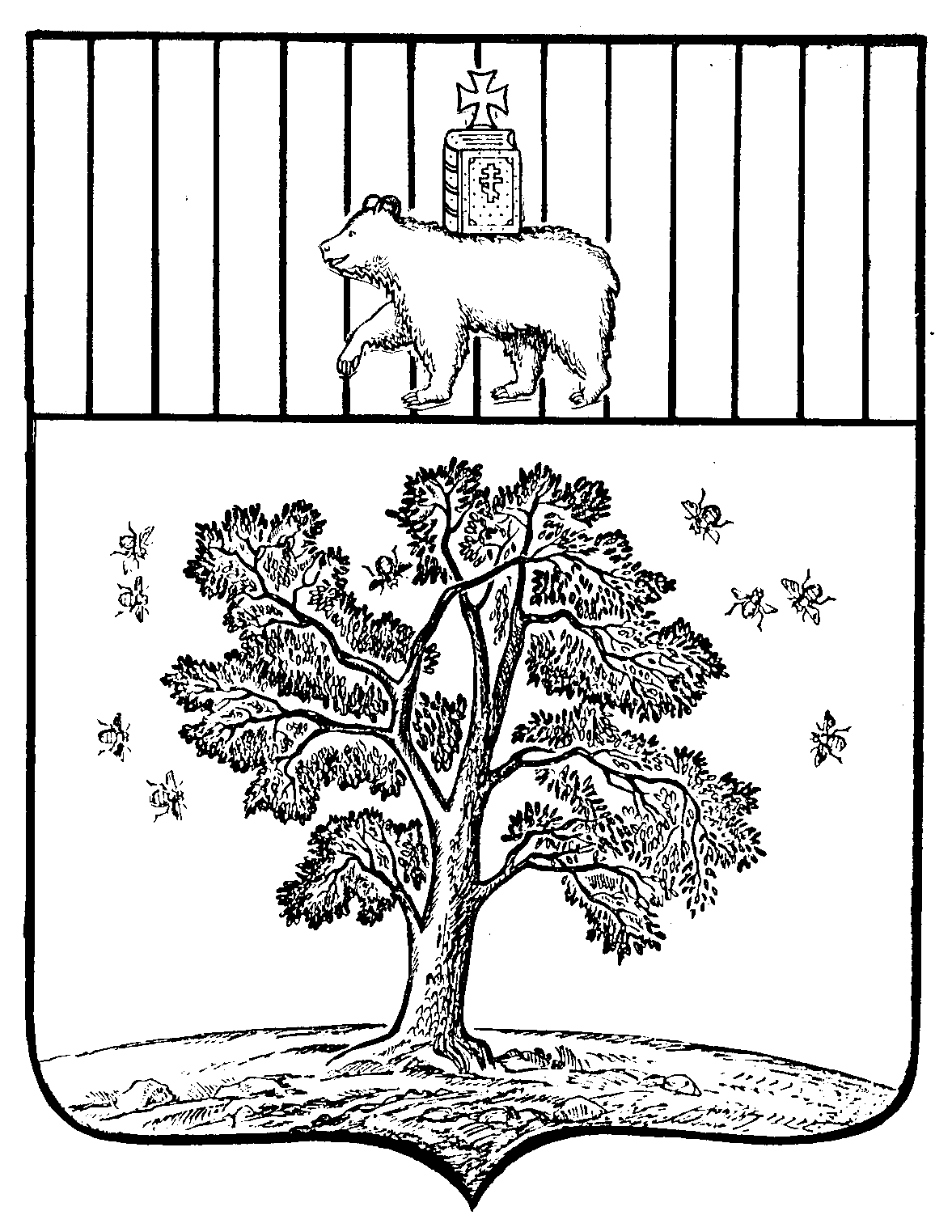 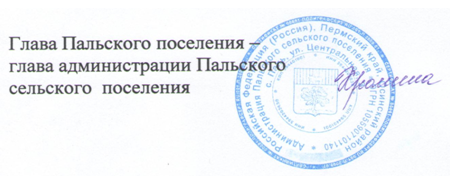 